Príloha IEurópske dokumentačné centráFormulár žiadostiKontaktné údajeHostiteľská štruktúra…………………………………………...Adresa………………………………………………..Krajina…………………………………………………………Názov EDC …………………………………………………Meno manažéra EDC …………………………………………………E-mailová adresa kontaktnej osoby: …………………………………………………Telefónne číslo kontaktnej osoby:……………………………………….PRIESTORY A ZAMESTNANCI1. Priestory EDC: (jedna možnosť)Samostatné priestory (v žiadnej knižnici)Ústredná knižnicaKnižnica fakulty/oddeleniaIntegrované do inej väčšej knižnice2. ZamestnanciPočet….........................................................Kvalifikácie……………………………………...2. Koľko hodín v týždni bude EDC otvorené? (jedna možnosť)Menej ako 20Od 21 do 30Viac ako 303. Koľko hodín v týždni budú v EDC prítomní zamestnanci? (jedna možnosť)Menej ako 20Od 21 do 30Viac ako 304. Prístupnosť pre širokú verejnosť (minimálne 1, maximálne 3)Priestory EDC budú prístupné pre širokú verejnosťPublikácie EDC budú prístupné pre širokú verejnosťPočítače budú prístupné pre širokú verejnosťSPRÁVA SÚBOROV MATERIÁLOV A DOKUMENTOV5. Súbor materiálov EÚ bude organizovaný: Ako jeden súborSpolu s inými knihami/publikáciami (ktoré nevydala EÚ)6. Bude súbor materiálov k dispozícii na otvorených policiach? ÁnoNie7. Ak bude integrovaný do katalógu hostiteľskej štruktúry, budú materiály získané od EÚ osobitne rozpoznateľné? ÁnoNie8. Bude EDC aktívne zbierať publikácie o otázkach EÚ popri elektronických a/alebo tlačených publikáciách Úradu pre publikácie? Áno, ako? Elektronické verzie Tlačené publikácie Obe verzieNieNADVÄZOVANIE KONTAKTOV9. Bude EDC organizovať školenia alebo informačné podujatia? Čoho sa budú týkať? (prosím špecifikujte, najviac 200 slov)10. Bude EDC ochotné zapájať sa do organizácie a propagácie dialógov s občanmi? Prosím vysvetlite všeobecný rámec (najviac 200 slov)11. Je EDC ochotné spolupracovať s inými sieťami Europe Direct s cieľom organizovať informačné podujatia vo forme verejných diskusií? (viaceré možnosti)Informačné centrá Europe Direct vo vašej krajineIné EDC vo vašej krajineIné informačné a poradenské siete EÚ vo vašej krajineŽiadneAk áno, ako? (najviac 200 slov)SOCIÁLNE MÉDIÁ 12. Budete využívať platformy sociálnych médií? ÁnoNieAk áno, aké sociálne médiá bude EDC sledovať a/alebo do akého druhu sociálnych médií bude prispievať? (najmenej 1, najviac 11)FacebookTwitterMy SpaceLinkedInBlog managementFlickr (platforma na zdieľanie obrázkov a fotografií)Del.icio.us (sociálne záložky)A wikiYouTubePodcastingIné (uveďte) ……….PROPAGÁCIA 13. Akým hlavným spôsobom budete propagovať EDC v rámci hostiteľskej štruktúry alebo v meste/regióne? Prosím špecifikujte (najviac 200 slov)MenoPozícia/ funkcia/ mandátPodpisÚradná pečiatkaDátum a miesto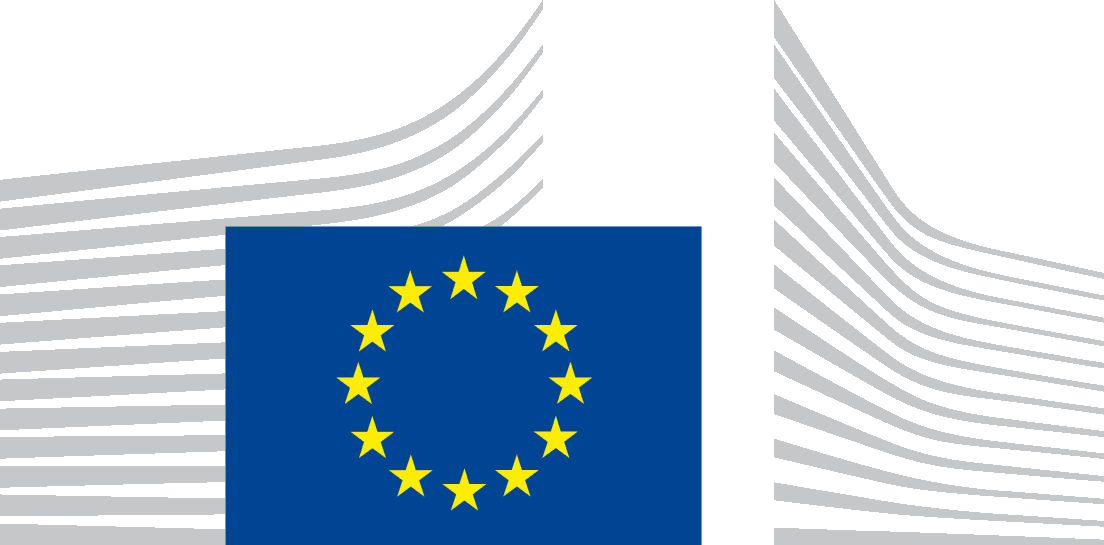 